à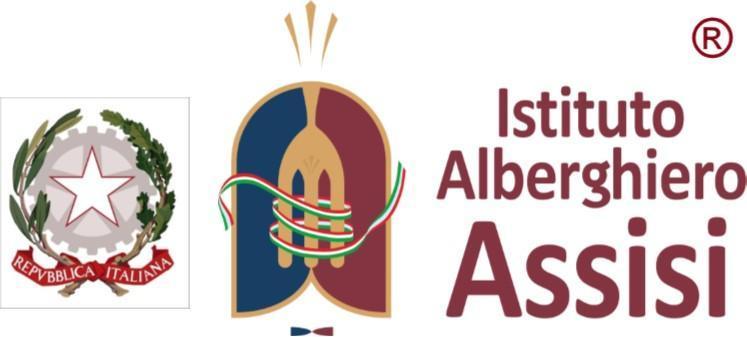 ISTITUTO PROFESSIONALE DI STATO SERVIZI PER L’ENOGASTRONOMIA E OSPITALITÀ ALBERGHIERAASSISIPROGRAMMAZIONE DI CLASSE  A.S 2021/22ASSE CULTURALE: ……………………………………………………………DISCIPLINA: …………………………………………………………………… CLASSE: …………………………………Prof…………………………………..DISCIPLINA: 										CLASSE: 

Competenze AREA GENERALE:  https://nuoviprofessionali.indire.it/wp-content/uploads/2019/10/Allegato-A.pdfCompetenze AREA DI INDIRIZZO: https://nuoviprofessionali.indire.it/wp-content/uploads/2019/10/Competenze-ENOGASTRONOMIA.pdfEDUCAZIONE CIVICA PROGRAMMA BIENNIOCOMPETENZE SPECIFICHE BIENNIO (All. C -  Decreto ministeriale n.35 del 20/06/2020 -  linee guida)Conoscere l’organizzazione costituzionale ed amministrativa del nostro Paese per rispondere ai propri doveri di cittadino ed esercitare con consapevolezza i propri diritti politici a livello territoriale e nazionale.Conoscere i valori che ispirano gli ordinamenti comunitari e internazionali, nonché i loro compiti e funzioni essenzialiEssere consapevoli del valore e delle regole della vita democratica anche attraverso l’approfondimento degli elementi fondamentali del diritto che la regolano, con particolare riferimento al diritto del lavoro.Adottare i comportamenti più adeguati per la tutela della sicurezza propria, degli altri e dell’ambiente in cui si vive, in condizioni ordinarie o straordinarie di pericolo, curando l’acquisizione di elementi formativi di base in materia di primo intervento e protezione civile.Esercitare i principi della cittadinanza digitale, con competenza e coerenza rispetto al sistema integrato di valori che regolano la vita democratica.Operare a favore dello sviluppo eco-sostenibile e della tutela delle identità e delle eccellenze produttive del Paese. PROGRAMMA TRIENNIOCOMPETENZE SPECIFICHE TRIENNIO (All. C -  Decreto ministeriale n.35 del 20/06/2020 -  linee guida)Essere consapevoli del valore e delle regole della vita democratica anche attraverso l’approfondimento degli elementi fondamentali del diritto che la regolano, con particolare riferimento al diritto del lavoro. Esercitare correttamente le modalità di rappresentanza, di delega, di rispetto degli impegni assunti e fatti propri all’interno di diversi ambiti istituzionali e sociali. Partecipare al dibattito culturale.Cogliere la complessità dei problemi esistenziali, morali, politici, sociali, economici e scientifici e formulare risposte personali argomentate.Prendere coscienza delle situazioni e delle forme del disagio giovanile ed adulto nella società contemporanea e comportarsi in modo da promuovere il benessere fisico, psicologico, morale e sociale. Rispettare l’ambiente, curarlo, conservarlo, migliorarlo, assumendo il principio di responsabilità. Perseguire con ogni mezzo e in ogni contesto il principio di legalità e di solidarietà dell’azione individuale e sociale, promuovendo principi, valori e abiti di contrasto alla criminalità organizzata e alle mafie. Esercitare i principi della cittadinanza digitale, con competenza e coerenza rispetto al sistema integrato di valori che regolano la vita democratica.Compiere le scelte di partecipazione alla vita pubblica e di cittadinanza coerentemente agli obiettivi di sostenibilità sanciti a livello comunitario attraverso l’Agenda 2030 per lo sviluppo sostenibile.Rispettare e valorizzare il patrimonio culturale e dei beni pubblici e comuni.GRIGLIA COMUNE DI VALUTAZIONE:CONTENUTI PER MODULI E U.D.CONTENUTI PER MODULI E U.D.Competenze da raggiungereIndicare nr Competenze da raggiungereIndicare nr CONTENUTI PER MODULI E U.D.CONTENUTI PER MODULI E U.D.Area generaleArea indirizzoCONOSCENZEABILITA’Area generaleArea indirizzoCONTENUTI PER MODULI E U.D.CONTENUTI PER MODULI E U.D.CONTENUTI PER MODULI E U.D.CONTENUTI PER MODULI E U.D.CONOSCENZEABILITA’CONTENUTI PER MODULI E U.D.CONTENUTI PER MODULI E U.D.CONTENUTI PER MODULI E U.D.CONTENUTI PER MODULI E U.D.CONOSCENZEABILITA’CONOSCENZEABILITA’COMPETENZE10Possiede una conoscenza completa, coordinata, approfondita e ampliata degli argomenti, delle informazioni e dei termini specifici.Espone i contenuti in modo preciso, chiaro e completo.Utilizza con maestria e consapevolezza  gli strumenti necessari per costruire ed accedere alle conoscenze Rielabora e coordina   correttamente e con apporti personali i contenuti appresi con procedure logiche e chiare, senza alcun errore. Interpreta e sa spiegare con linguaggio specifico e con competenza la realtà contemporanea e le vicende del passato alla luce delle conoscenze acquisite.  Sa perfettamente  spendere in situazione le conoscenze.9Possiede una conoscenza completa, coordinata, approfondita degli argomenti, delle informazioni e dei termini specifici.Espone i contenuti con grande fluidità e ricchezza verbaleUtilizza con consapevolezza  gli strumenti base necessari  per costruire ed accedere alle conoscenzeRielabora e coordina correttamente i contenuti con procedure logiche e chiare, errori e imprecisioni riguardano solo aspetti marginali Sa spiegare con linguaggio specifico le vicende economiche, politiche e giuridiche attuali e del passato. Sa perfettamente  spendere in situazione le conoscenze.8Possiede una conoscenza completa, e approfondita degli argomenti, delle informazioni e dei termini specifici.Espone i contenuti in modo preciso, in forma comprensibile e articolata.Utilizza bene   gli strumenti  necessari  per costruire ed  accedere alle  conoscenzeRielabora correttamente i contenuti con procedure valide, anche se a volte si notano sviste o incompletezza. Riesce a dare spiegazioni su alcuni aspetti politici, giuridici ed economici delle vicende di attualità. Sa spendere in situazione le conoscenze.7Possiede una conoscenza completa degli argomenti, delle informazioni e dei termini specifici. Espone i contenuti con precisione, in forma comprensibile e argomentata.Utilizza adeguatamente  gli strumenti base necessari  per accedere alle  conoscenzeRielabora correttamente i contenuti con procedure valide, anche se a volte si notano sviste, travisamenti o incompletezza. Sa  spendere in situazione le conoscenze.6Dimostra di possedere le conoscenze essenziali degli argomenti, delle informazioni, dei termini specifici.Espone i contenuti con accettabile correttezza e in forma comprensibile.Se guidato, riesce a fornire chiarimenti, precisazioni, completamentiUtilizza con sufficienza gli strumenti base necessari  per accedere alle  conoscenzeIncontra difficoltà nell’applicazione delle conoscenze. Rielabora i contenuti con procedure valide ma emergono alcune incertezze; i passaggi più difficili non vengono superati.  Sa  spendere in situazioni non particolarmente complesse le conoscenze.5Dimostra di avere studiato, ma di non aver conseguito una sufficiente assimilazione.Espone i contenuti con qualche imprecisione e travisamento, in forma non sempre logica e comprensibile.Utilizza scarsi strumenti necessari  per accedere alle  conoscenzeNella rielaborazione e nei collegamenti commette errori di procedura o non ne trova una valida, ciò, a volte, anche su argomenti essenziali. Fatica a   spendere in situazione le conoscenze.4Dimostra di non conoscere gli argomenti.Espone i contenuti con lacune ed errori.L’argomentazione è confusa ed incerta.Utilizza scarsi e pure impropriamente gli  strumenti necessari  per accedere alle  conoscenzeNella rielaborazione e nei collegamenti commette numerosi errori anche gravi, dimostrando di non possedere la padronanza degli argomenti. Non sa spendere in situazione le conoscenze.3Dimostra studio molto scarso.Espone i contenuti con gravi lacune ed errori, in forma disordinata e poco chiara.Non utilizza nessuno  strumento necessario  per accedere alle  conoscenzeNella rielaborazione commette numerosi errori gravi, dimostrando di non possedere conoscenza degli argomenti e capacità di collegamento. Non sa spendere neanche  situazioni elementari  le conoscenze.2Dimostra studio pressoché nullo.Espone soltanto frammenti di contenuto, per sentito dire o per intuito.Non utilizza nessuno  strumento necessario  per accedere alle  conoscenzeNon sa rielaborare, collegare e sconosce gli argomenti, dunque non ha sviluppato alcuna competenza1Non svolge le prove scritte e si rifiuta di sostenere le prove oraliNon utilizza nessuno  strumento necessario  per accedere alle  conoscenzeNon svolge le prove. Privo di competenzeMETODOLOGIASTRUMENTIMODALITÀ DI VERIFICAMODALITÀ SOSTEGNO E RECUPEROlezione frontaleLibro di testoAttività didattiche in aula:prove orali; prove scritte; prove scritto-grafiche; prove pratico-operative; prove strutturate o semi strutturate; prove multimediali, prove interattive;MID. Mirato intervento del docentelavoro di gruppoInternet Attività di laboratorioQuota Localerole playngaudiovisiviAttività sul campoPeer to peerproblem solving/poningdispenseAttività in alternanza scuola- lavoroCorsi di recupero in presenza e/o on linelezione integrataLaboratorioAttività in tirocinio di orientamentosportelloDidattica laboratorialeAttività integrativeRubrica valutativaDidattica per progettiAula aumentata dalla tecnologia